 Reconsider Instructions 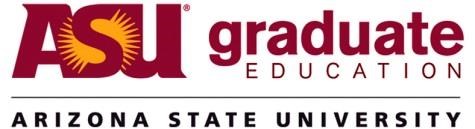 Admitting or Denying an Applicant  From One Program to Another Internal Graduate Education Instructions This is a step-by-step guide to admitting or denying an applicant who is being reconsidered for a different program than the one they have applied to.  An application is forwarded from one program to another because although the candidate is strong, the program is going to deny. Once forwarded, the program cannot get the applicant back. The program receiving the reconsider application will admit or deny the applicant who was forwarded.  Forwarding an Application to another Program From the applicant’s gPortal record, click on the Make Rec button  In the Recommendation section, click the Reconsider- Consideration in Alternate Plan radio button  In the Plan section, choose the Program you want to forward the applicant to from the lookup ( ) for the Change box  (Helpful Hint: the Change box will not reflect the new program, but if you have chosen from the look up, it will work) 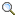 Just below the Plan section, choose the Campus from the drop down list. Use the lookup () if necessary. Click Submit Admitting or Denying an Application Forwarded From another Program View applications from gPortal search by entering the Term and the Program Action of RECN (reconsider) Click on the applicant’s Details Click on the Edit Rec button (Helpful Hint- normally this button says Make Rec, but for a Reconsider it will be Edit Rec) In the Recommendation section, click an Admit category radio button or the Deny radio button Check the appropriate boxes in the Admit Justifications or Deny Reasons In the Plan section, choose your Plan Code from the lookup () in Change box, even if it already appears there (Helpful Hint: this step is VERY important, if the plan is not re-entered, the applicant will receive a letter from the wrong program) Just below the Plan section, choose the Campus the new Plan will be offered at from the drop down list. Use the lookup () if necessary. If there are deficiencies or provisions, they need to be input on the Deficiencies/Provisions tab 9. Click Submit  	1 of 1 	7/10/15 